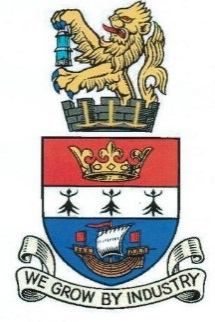 BLYTH TOWN COUNCILTo:	ALL MEMBERS OF PLANNING & DEVELOPMENT COMMITTEEYou are hereby requested to attend a meeting of BLYTH TOWN PLANNING & DEVELOPMENT COMMITTEE to be held in the Council Chamber at Arms Evertyne House on Thursday 16 June 2016 at 6.30pm.The Agenda for the meeting is set out below.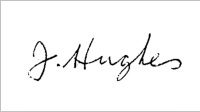 JOE HUGHESACTING TOWN CLERK BLYTH TOWN COUNCIL				 17 May 2016Would you please ensure that all mobile phones are switched off during the meetingNB: The meeting is open to all Town Councillors and Members of the PublicAGENDA:Councillors:  J R Potts (Chair) 	   A Cartie (Vice-Chair)    A Gibbs-Barton 	   G T Knox     K Nisbet			   R Parker    O Potts			   J Reid    A Turnbull 		Copy to all other Town Councillors for information1APOLOGIES FOR ABSENCE2DISCLOSURE OF INTERESTS AND GRANT OF DISPENSATIONS3MINUTES OF THE PLANNING & DEVELOPMENT COMMITTEE MEETING HELD ON 28 APRIL 20164MATTERS ARISING5BLYTH CONSERVATION AREA LEAFLETGordon Smith, Heritage Society in attendance.6PLANNING APPLICATIONS Please see attached list.7SURFACE DRESSING 2016 Report and map attached from NCC.8LOCAL TRANSPORT PLAN PROGRAMME9ITEMS FOR INFORMATION AND URGENT BUSINESS10DATE & TIME OF NEXT MEETINGThursday 7 July 2016, 6.30 pm in the Council Chamber, Arms Evertyne House.